		Offre de service civique 2017/2018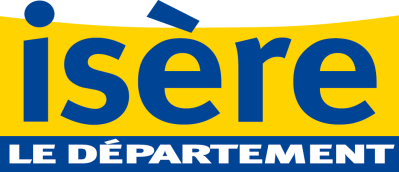 Le Département de l’Isère recrute  deux jeunes volontaires en service civique pour le territoire des Vals du Dauphiné (La Tour du Pin)MissionsFavoriser l’accès aux droits par la médiation numériqueAccompagner les usagers ne sachant pas utiliser l’outil numérique (notament l’ordinateur) à bénéficier des services numériques du Département dans les maisons du territoire et les centres médico-sociaux afin de les assister dans leurs demandes administrativesContribuer à une meilleure connaissance des usages du numérique sur le territoire en établissant un questionnaire sur l’accès aux droits à destination des usagers et connaître leurs difficultés et leurs besoinsAnimer des ateliers sur l'accès à internet et les services numériquesAccompagner les familles pour les aider à acquérir et utiliser un matériel adapté à domicileCommuniquer sur les services numériques du Département et ceux des institutions locales auprès des usagers afin de les faire connaîtreSoutenir la médiation dans les transports scolairesPrésence aux abords des établissements scolaires lors de la prise en charge des élèvesPrésence dans les bus lors des trajetsDialogue avec les élèves et intervention pour prévenir les incivilitésRemonter les informations de fréquentationRéalisation d’enquêtes concernant les attentes/difficultésAide au diagnostic des points d’arrêt et des lignesConditions :	Durée : 8 mois (octobre 2017 à mai 2018)	Engagement : 28h par semaines sur 4 jours	Indemnité : 107.58 € versés par le Département et 472.97 € versés par l’Etat	Age : entre 18 et 25 ans	Etre français ou disposer d’un titre de séjour		Pas de pré-requis de diplôme ou de formationLieu : Direction territoriale des Vals du Dauphiné, La Tour du Pin Personnes à contacter : Service ressources VDD, 04 74 97 96 98